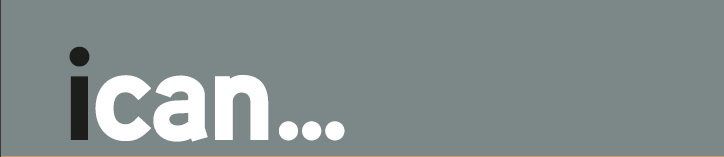 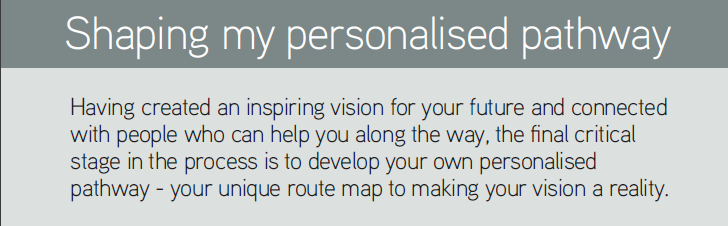 WHERE DO I WANT TO BE?Take a fresh look at your Golden Ticket and consider particular elements that really excite and inspire you. These may be about your ideal job, specific learning achievements or qualifications, fun experiences, positive people, or the difference you’ve made.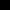 ACTIVITY 1 – WHAT EXCITES AND INSPIRES YOUExcite = to make somebody feel very pleased, interested or enthusiastic, especially about something that is going to happen.Inspire = to give somebody the desire, confidence or enthusiasm to do something wellNow you have taken a fresh look at your Golden Ticket, choose one bit from each section; working, living, playing, giving, that really excites or inspires you. 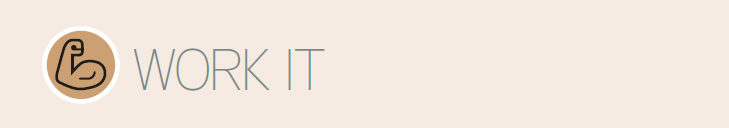 The WORKING element of my Golden Ticket that really excites or inspires me is……This WORKING element of my Golden Ticket really excites or inspires me because………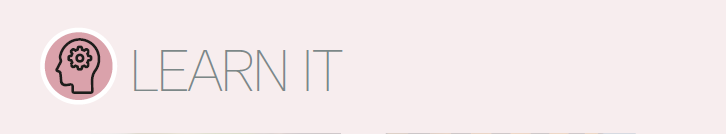 The LEARNING element of my Golden Ticket that really excites or inspires me is……This LEARNING element of my Golden Ticket really excites or inspires me because………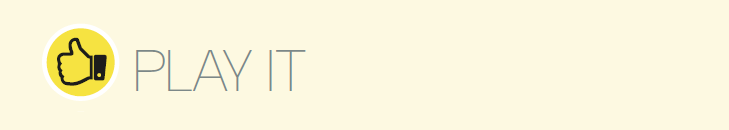 The PLAYING element of my Golden Ticket that really excites or inspires me is……This PLAYING element of my Golden Ticket really excites or inspires me because………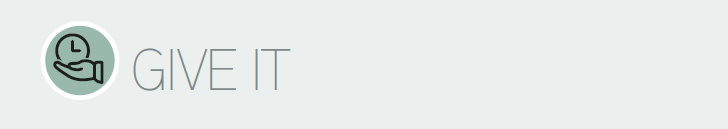 The GIVING element of my Golden Ticket that really excites or inspires me is……This GIVING element of my Golden Ticket really excites or inspires me because………ACTIVITY 2 – THE DREAMNow imagine you’ve achieved all these things, and you’re living and breathing everything important to you in your Golden Ticket. You have reached your destination, the top right zone of the map. You have made your vision real. What does this look like? How does it feel? What do you hear yourself and other people saying?